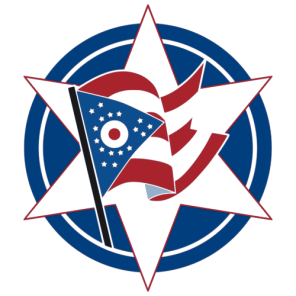 Franklin County Clerk of CourtsMaryellen O’Shaughnessy, ClerkINTERNAL and EXTERNAL POSTINGJob Title:		Customer Service Specialist (Full-Time, Bargaining Unit)Division:		Juvenile	Manager:		Torrey Taylor Job Posting ID: 	03-J-17Posting Dates:	Fri, November 17, 2017 - Thurs, November 24, 2017 11:59 pmStarting Salary:	$13.69 Hourly/ $28,475.20 AnnuallyResponsibilities and Duties:  Provides assistance and informational services to customers, in person or by telephone, regarding the issuance of legal documents, court filings, notary requirements, verification of legal documents submitted by customer, processing transactions, and determining authenticity of documentation.Approves all E-File documents and verifies the contents of the documents.Acts as cashier to accept and validate money from payment of fees as required for various transactions, balances cash drawer, and maintains daily records of all transactions. Enters data from legal documents on computer and verifies the accuracy of the data.Performs a variety of clerical tasks in order to assist with the efficient operation of the office.Minimum Qualifications:A high school diploma and/or any equivalent combination of education, experience, and training.Skill in computer operation, typing, and data entry.Ability to read, copy, and record figures, and calculate fractions, decimals, and percentages.Ability to carry out instructions; deal with problems within a familiar context. Ability to handle cash, make change and meet office balancing standards.Must be able to communicate effectively and respond to routine inquiries from public or officials.Must be able to develop and maintain effective working relationships.Please apply online at http://clerk.franklincountyohio.gov/employment/Salary Range:	$13.69 - $17.70 Hourly/ $28,475.20 - $36,816.00Healthcare Benefits:  Medical, Prescription Drug, Mental Health, Dental, Vision and Life InsuranceContact:  Jamie Belcher		Phone: 614-525-4130		Email: jamiebelcher@franklincountyohio.govEOE